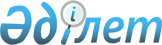 Об организации социальных рабочих мест
					
			Утративший силу
			
			
		
					Постановление акимата Кербулакского района Алматинской области от 22 февраля 2012 года N 33. Зарегистрировано Управлением юстиции Кербулакского района Департамента юстиции Алматинской области 16 марта 2012 года N 2-13-152. Утратило силу - Постановлением акимата Кербулакского района Алматинской области от 01 июня 2012 года N 318      Сноска. Утратило силу - Постановлением акимата Кербулакского района Алматинской области от 01.06.2012 N 318      Примечание РЦПИ:

      В тексте сохранена авторская орфография и пунктуация.       

В соответствии с подпунктом 13) пункта 1 статьи 31 Закона Республики Казахстан от 23 января 2001 года "О местном государственном управлении и самоуправлении в Республике Казахстан", пунктом 2 статьи 5, подпунктом 5-4) статьи 7, статьей 18-1 Закона Республики Казахстан от 23 января 2001 года "О занятости населения", Постановлением Правительства Республики Казахстан от 19 июня 2001 года N 836 "О мерах по реализации Закона Республики Казахстан" от 23 января 2001 года "О занятости населения", акимат Кербулаского района ПОСТАНОВЛЯЕТ:



      1. Утвердить согласно приложения перечень работодателей на 2012 год, где в соответствии с потребностью регионального рынка труда будут организованы социальные рабочие места.



      2. Государственным учреждениям "Отдел занятости и социальных программ Кербулакского района" (Диханбаева Айгуль Турдахуновна) и "Кербулакскому районному центру занятости" (Касаблатов Серик Алмухаметович) направить граждан из целевых групп населения для трудоустройства на организованные социальные рабочие места к работодателям и заключить с работодателями договоры о создании социальных рабочих мест.



      3. Признать утратившим силу постановление акимата Кербулакского района от 27 января 2010 года N 12 "О создании социальных рабочих мест по Кербулакскому району" (зарегистрированный в Реестре государственной регистрации нормативных правовых актов от 09 марта 2010 года N 2-13-107 опубликованный в газете 12 марта 2010 года "Кербұлақ жұлдызы" N 11).



      4. Контроль за исполнением настоящего постановления возложить на курирующего (вопросы социальной сферы) заместителя акима района.



      5. Настоящее постановление вступает в силу со дня государственной регистрации в органах юстиции и вводится в действие по истечении десяти календарных дней после дня его первого официального опубликования.      Аким района                                Н. Жантылеуов      СОГЛАСОВАНО:      Начальник государственного

      учреждения "Отдела занятости

      и социальных программ"                     Айгуль Турдахыновна Диханбаева

      22 февраля 2012 года      Директор государственного

      учреждения "Центр занятости

      Кербулакского района"                      Серик Алмухаметович Касаблатов

      22 февраля 2012 года

Приложение

к постановлению акимата

Кербулакского района

от 22 февраля 2012 года

N 33 "Об организации

социальных рабочих мест" 

Перечень работодателей на 2012 год, где в соответствии с

потребностью регионального рынка труда будут организованы

социальные рабочие места
					© 2012. РГП на ПХВ «Институт законодательства и правовой информации Республики Казахстан» Министерства юстиции Республики Казахстан
				NРаботодательПрофессии

(должность)Количество

организуе-

мых

социальных

рабочих

местРазмер

месячной

заработной

платы,

тенгеПродолжи-

тельность

работы в

месяцахРазмер

месячной

заработной

платы,

который

будет

компенси-

рован из

средств

государст-

венного

бюджета,

тенге1Сельскохозяй-

ственный

производственный

кооператив

"Қызылжар"Техничка125439

тенге417439

тенге2Индивидуальный

предприниматель

"Ақниет"Продавец125439

тенге417439

тенге3Сельскохозяй-

ственный

производственный

кооператив

"Шоқан және К"Повар125439

тенге417439

тенге4Товарищество с

ограниченной

ответственностью

"Сарыөзек

мунай

өнімдері"Техничка125439

тенге417439

тенге5Сельскохозяй-

ственный

производственный

кооператив

"Нұр Орда"Техничка125439

тенге417439

тенге6Товарищество с

ограниченной

ответствен-

ностью

"Агробытсервис"Разно-

рабочие240000

тенге на

одного

работника620000

тенге на

одного

работника6Товарищество с

ограниченной

ответствен-

ностью

"Агробытсервис"Разно-

рабочие240000

тенге на

одного

работника312000

тенге на

одного

работника6Товарищество с

ограниченной

ответствен-

ностью

"Агробытсервис"Разно-

рабочие240000

тенге на

одного

работника16000

тенге на

одного

работника6Товарищество с

ограниченной

ответствен-

ностью

"Агробытсервис"Сторож140000

тенге620000

тенге6Товарищество с

ограниченной

ответствен-

ностью

"Агробытсервис"Сторож140000

тенге312000

тенге6Товарищество с

ограниченной

ответствен-

ностью

"Агробытсервис"Сторож140000

тенге16000

тенге7Товарищество

с

ограниченной

ответствен-

ностью

"Алтынемел

су"Разно-

рабочие240000

тенге на

одного

работника620000

тенге на

одного

работника7Товарищество

с

ограниченной

ответствен-

ностью

"Алтынемел

су"Разно-

рабочие240000

тенге на

одного

работника312000

тенге на

одного

работника7Товарищество

с

ограниченной

ответствен-

ностью

"Алтынемел

су"Разно-

рабочие240000

тенге на

одного

работника16000

тенге на

одного

работника8Индивидуальный

предприниматель

"Калиева"Повар140000

тенге620000

тенге8Индивидуальный

предприниматель

"Калиева"Повар140000

тенге312000

тенге8Индивидуальный

предприниматель

"Калиева"Повар140000

тенге16000

тенге8Индивидуальный

предприниматель

"Калиева"Официантка240000

тенге на

одного

работника620000

тенге на

одного

работника8Индивидуальный

предприниматель

"Калиева"Официантка240000

тенге на

одного

работника312000

тенге на

одного

работника8Индивидуальный

предприниматель

"Калиева"Официантка240000

тенге на

одного

работника16000

тенге на

одного

работника9Крестьянское

хозяйство

"Омаров"Разно-

рабочие240000

тенге на

одного

работника620000

тенге на

одного

работника9Крестьянское

хозяйство

"Омаров"Разно-

рабочие240000

тенге на

одного

работника312000

тенге на

одного

работника9Крестьянское

хозяйство

"Омаров"Разно-

рабочие240000

тенге на

одного

работника16000

тенге на

одного

работника10Крестьянское

хозяйство

"Бірлік"Разнора-

бочие240000

тенге на

одного

работника620000

тенге на

одного

работника10Крестьянское

хозяйство

"Бірлік"Разнора-

бочие240000

тенге на

одного

работника312000

тенге на

одного

работника10Крестьянское

хозяйство

"Бірлік"Разнора-

бочие240000

тенге на

одного

работника16000

тенге на

одного

работника11Товарищество

с

ограниченной

ответствен-

ностью

"Жолбарыс

Агро"Разнорабочие340000

тенге на

одного

работника620000

тенге на

одного

работника11Товарищество

с

ограниченной

ответствен-

ностью

"Жолбарыс

Агро"Разнорабочие340000

тенге на

одного

работника312000

тенге на

одного

работника11Товарищество

с

ограниченной

ответствен-

ностью

"Жолбарыс

Агро"Разнорабочие340000

тенге на

одного

работника16000

тенге на

одного

работника12Крестьянское

хозяйство

"Әділет"Разно-

рабочий140000

тенге620000

тенге12Крестьянское

хозяйство

"Әділет"Разно-

рабочий140000

тенге312000

тенге12Крестьянское

хозяйство

"Әділет"Разно-

рабочий140000

тенге16000

тенге13Крестьянское

хозяйство

"Амир"Разно-

рабочие240000

тенге на

одного

работника620000

тенге на

одного

работника13Крестьянское

хозяйство

"Амир"Разно-

рабочие240000

тенге на

одного

работника312000

тенге на

одного

работника13Крестьянское

хозяйство

"Амир"Разно-

рабочие240000

тенге на

одного

работника16000

тенге на

одного

работника